平成28年度全日本大学対抗テニス王座決定試合九州地区予選  オーダー用紙    　男子　　　1　　部　　　大学名                                                               　　　　  　　対戦校名                                                                       氏名       　  					学年 以上の通りに相違ありません。           主将氏名 　　　　　　　　 印           平成28年度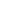 全日本大学対抗テニス王座決定試合九州地区予選  オーダー用紙    　男子　　　1　　部　　　大学名                                                               　　　　  　　対戦校名                                                                       氏名       　					  学年以上の通りに相違ありません。           主将氏名 　　　　　　　　 印           シングルスNO．１NO．２NO．３NO．４NO．５NO．６ダブルスNO．１NO．２NO．３